Tема 7: Създаване на галерияЗадача: „Котешки рай“ – създаване на страница „За проекта“ и страница „Галерия“Част 1 - създаване на страница „За проекта“1) Отворете нов файл в програмата Notepad++. Запишете файла с име proekt и разширение html.2) Отворете в програмата Notepad++ и файла index.html и от него маркирайте и копирайте редове от 1 до 28 вкл. Отидете във файла proekt. html и поставете копирания код.От файла index.html маркирайте и копирайте последните 5 реда, съдържащи кода за footer-a. Отидете във файла proekt. html и поставете копирания код.В страницата поставена Вашите имена и текста „Проекта е разработен в часовете по ИТ.“Запишете и тествайте в браузър.Част 2 - създаване на страница „Галерия“1) Отворете нов файл в програмата Notepad++. Запишете файла с име gallery и разширение html.2) Отворете в програмата Notepad++ и файла index.html и от него маркирайте и копирайте редове от 1 до 28 вкл. Отидете във файла gallery. html и поставете копирания код.От файла index.html маркирайте и копирайте последните 5 реда, съдържащи кода за footer-a. Отидете във файла gallery. html и поставете копирания код.Запишете и тествайте в браузър.3) Намерете изображения на леопарди, гепарди, лъвове и пуми.4) Модел на галерията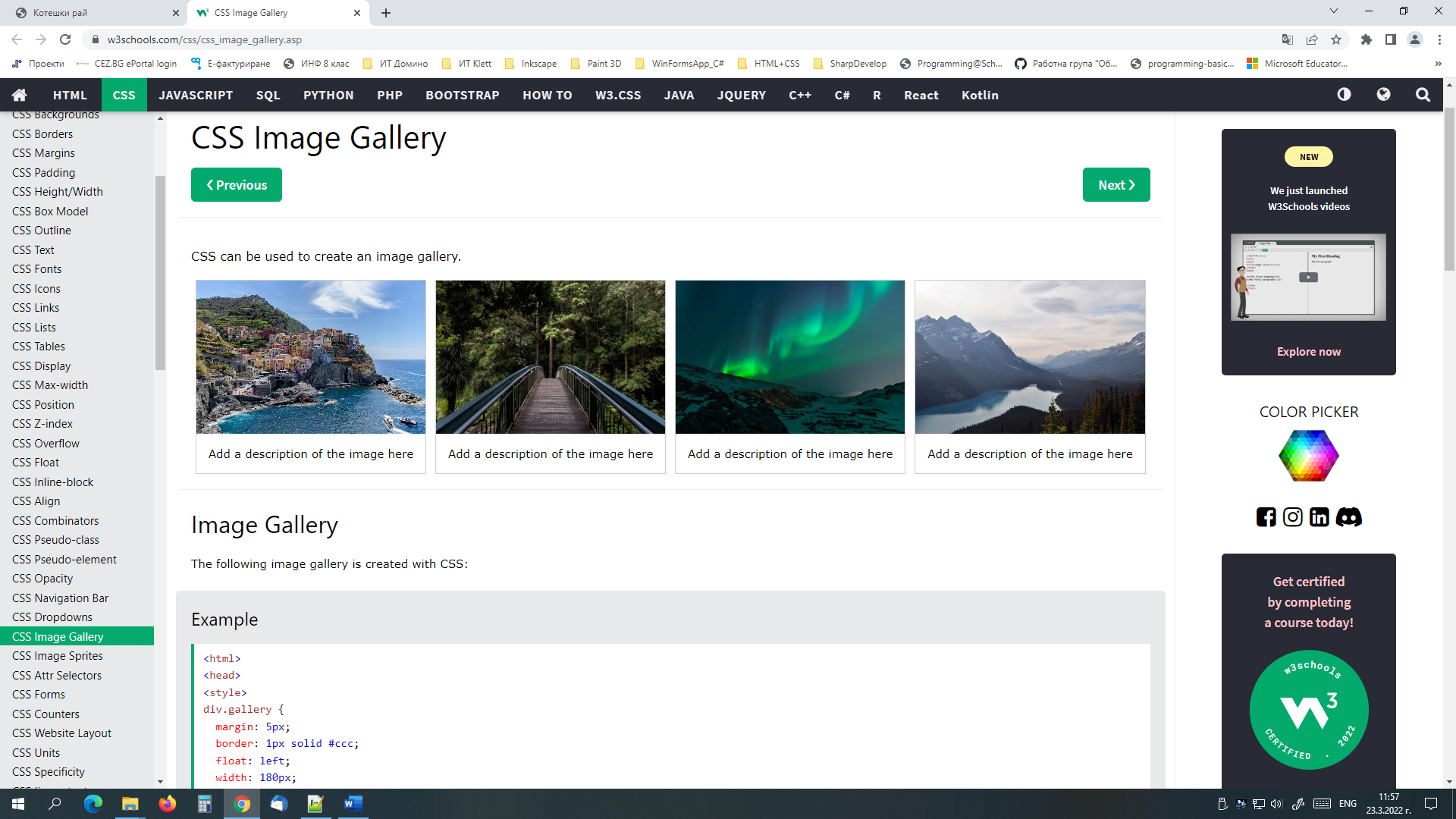 5) Добавяне на HTML код6) Добавяне на CSS кодОтворете нов файл в програмата Notepad++. Запишете файла с име style-gallery и разширение css.Във файла gallery.html добавете линк към новия css файла              <link rel="stylesheet" href="style-gallery.css">Във файла style-gallery.css добавете кода от изображението:https://devsnap.me/css-galleryhttps://nicepage.com/c/gallery-css-templates